Пропозиція кваліфікаційних 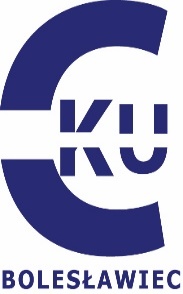 Курсів Професійних На 2022/2023 рікПропозиція кваліфікаційних Курсів Професійних На 2022/2023 рікПропозиція кваліфікаційних Курсів Професійних На 2022/2023 рікCENTRUM KSZTAŁCENIA USTAWICZNEGO W BOLESŁAWCUUL. KOMUNY PARYSKIEJ 6, 59-700 BOLESŁAWIECNIP 612-13-63-756   REGON 022179743TEL. 75 7324009  FAX 75 7323983, e- mail: zsoiz1@poczta.onet.pl  www.sucharski.edu.plCENTRUM KSZTAŁCENIA USTAWICZNEGO W BOLESŁAWCUUL. KOMUNY PARYSKIEJ 6, 59-700 BOLESŁAWIECNIP 612-13-63-756   REGON 022179743TEL. 75 7324009  FAX 75 7323983, e- mail: zsoiz1@poczta.onet.pl  www.sucharski.edu.plПозначення кваліфікаційНазва кваліцікації-безкоштовний курс (професія)Додаткове платне навчанняДодаткове платне навчанняДодаткове платне навчанняЧисло семестрів в яких проводиться навчанняЧисло семестрів в яких проводиться навчанняЗміст навчанняEKA.07Бухгалтерський облік (технік бухгалтер)Обслуговування касових апаратівОбслуговування касових апаратівОбслуговування касових апаратів33- ведення бухгалтерського обліку- складання фінансової звітності та їх аналіз - обслуговування комп’ютерних програмів ( Insert Rewizor)EKA.04Ведення діловодства в організаційному підрозділі(економіст)Обслуговування навантажувача Обслуговування навантажувача Обслуговування навантажувача 33- виконування офісної праці з використанням комп’ютера- створення складських документів в комп’ютерному програмі Insert-SubiektEKA.05Ведення кадрових питань та нараховування заробітної плати, фінансового управління організаційними підрозділами.(економіст)33- ведення кадрових питань- розрахунок заробітної плати,  податків,  страхування- обслуговування комп’ютерного програму Insert- програма до вираховування заробітної  плати ‘’Gratyfikant i Rachmistrz’’MED.03Догляд за хворою та залежною особою (медичний опікун)22- плановання та проведення заходів з гігієночного догляду- розпізнавання проблем і потреб хворої та залежної людиниSPO.05Надання послуг з догляду  (громадський опікун)22- організація та догляд за людьми похилого віку та інвалідами- мова жестівSPO.01Надання допомоги і підтримки для інваліда (помічник інваліда)22- організація роботи з інвалідом - підтримка та активізація інваліда до життєвої незалежності- анатомічні аспектиHAN.01Ведення продажів  (продавець)Обслуговування касових апаратівОбслуговування касових апаратівОбслуговування касових апаратів22- виконування праць пов’язаних з обслуговуванням клієнтів- приймання поставок- підготовка товарів до продажу- обслуговування касових апаратівHGT.02Приготування та подача страв (шеф-кухар)Обслуговування касових апаратівОбслуговування касових апаратівОбслуговування касових апаратів33- приготування страв, десертів, напоїв  - приготування страв вегетаріаньських та дієтичних- прийом і збереження їжіHGT.03Обслуговування гостей в готелю (працівник готеля)33- пропонування та продаж готельних послуг - організація додаткових послуг на об’єкті готелю- підтримання чистоти та порядку в закладі готелю- приготування та подача сніданку